О разрешении на заключение брака с несовершеннолетнейСимоновой Елизаветой Вячеславовной, 05.01.2001 года рождения.           Рассмотрев заявление Муллаянова Рената Рафаэлевича, 11.09.1997 года рождения, зарегистрированного по адресу: Республика Башкортостан, Уфимский район, с. Михайловка, ул. Коммунистическая, д. 24, кв. 2, и Симоновой Елизаветы Вячеславовны, 05.01.2001 года рождения, зарегистрированной по адресу: Республика Башкортостан, Кушнаренковский район, д. Старобаскаково, ул. Школьная, д. 6 с просьбой дать разрешение на заключение брака, в связи с недостижением Симоновой Елизаветы Вячеславовны 05.01.2001 года рождения, совершеннолетия, учитывая, что согласие всех заинтересованных лиц имеется, права и интересы Симоновой Елизаветы Вячеславовны, 05.01.2001 года рождения не нарушаются, имеют общего ребенка (фактически состоят в брачных отношениях), в соответствии со ст. 13 Семейного кодекса Российской Федерации, п. 2 ст.12 СК РБ  ПОСТАНОВЛЯЮ:        1. Разрешить вступить в брак  Симоновой Елизавете Вячеславовне, 05.01.2001 года рождения, зарегистрированной по адресу: Республика Башкортостан, Кушнаренковский район, д. Старобаскаково, ул. Школьная, д. 6 с Муллаяновым Ренатом Рафаэлевичем, 11.09.1997 года рождения, зарегистрированного по адресу: Республика Башкортостан, Уфимский район, с. Михайловка, ул. Коммунистическая, д. 24, кв. 2,       2. Контроль за исполнением данного постановления оставляю за собой.Глава сельского поселения                                                             О.А.ПечёнкинаБАШkОРТОСТАН  РЕСПУБЛИКАһЫКУШНАРЕНКО РАЙОНЫ            МУНИЦИПАЛЬ РАЙОНЫНЫңМАТВЕЕВ  АУЫЛ СОВЕТЫ   АУЫЛ  билӘмӘһе    хакимиәте                     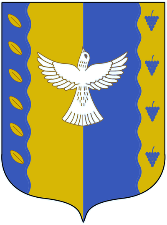                            АДМИНИСТРАЦИЯ СЕЛЬСКОГО ПОСЕЛЕНИЯ        МАТВЕЕВСКИЙ СЕЛЬСОВЕТМУНИЦИПАЛЬНОГО РАЙОНА  КУШНАРЕНКОВСКИЙ РАЙОНРЕСПУБЛИКИ БАШКОРТОСТАН                KАРАР                KАРАР                KАРАР                KАРАР                KАРАР                KАРАР   ПОСТАНОВЛЕНИЕ   ПОСТАНОВЛЕНИЕ   ПОСТАНОВЛЕНИЕ   ПОСТАНОВЛЕНИЕ   ПОСТАНОВЛЕНИЕ   ПОСТАНОВЛЕНИЕ     19         октябрь2018г.№9419  октября2018г.